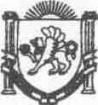 Республика КрымНижнегорский район Администрация Чкаловского сельского поселенияПостановление№ 1514.02.2017 г.										с.ЧкаловоО проведении в Чкаловском сельском поселенииНижнегорского района Республики Крым Года экологииВ соответствии с Федеральным законом Российской Федерации от 06.10.2003 № 131-ФЗ «Об общих принципах организации местного самоуправления в Российской Федерации», Указом Президента Российской Федерации от 05.01.2016 №7 «О проведении в Российской Федерации Года экологии», распоряжением Правительства Российской Федерации от 02.06.2016 №1082-р «Об утверждении плана основных мероприятий по проведению в 2017 году в Российской Федерации Года экологии», распоряжением Совета министров Республики Крым от 17.01.2017 №17-р «О проведении в Республике Крым Года экологии», руководствуясь Уставом муниципального образования Чкаловское сельское поселение Нижнегорского района Республики Крым, администрация Чкаловского сельского поселенияПОСТАНОВЛЯЕТ: Утвердить План основных мероприятий по проведению в 2017 году Года экологии в Чкаловском сельском поселении Нижнегорского района Республики Крым (Приложение 1).Постановление вступает в силу с момента подписания и подлежит опубликованию (обнародованию) на официальном сайте Чкаловского сельского поселения Чкаловское.рф и на стенде в здании администрации Чкаловского сельского поселения Нижнегорского района Республики Крым.Контроль за выполнением настоящего постановления возложить на заместителя главы администрации Чкаловского сельского поселения Нижнегорского района Республики Крым.Председатель Чкаловского сельского совета –глава администрации Чкаловского сельского поселения	                                                                                                                      М.Б.ХалицкаяПриложение №1 к Постановлению администрации Чкаловского сельского поселения от 14.02.2017 №15План основных мероприятий по проведению в 2017 году в Чкаловском сельском поселении Нижнегорского района Республики Крым Года экологии.№План мероприятийПлан мероприятийОтветственныйОтветственный1Участие в проведении республиканской экологическойУчастие в проведении республиканской экологическойАдминистрация ЧкаловскогоАдминистрация Чкаловскогоакции «Крым- регион экологической безопасности иакции «Крым- регион экологической безопасности исельского поселениясельского поселениячистоты»чистоты»2Участие в акции «Всеросийский день посадки леса» иУчастие в акции «Всеросийский день посадки леса» иАдминистрация ЧкаловскогоАдминистрация Чкаловского«Живи, лес!»«Живи, лес!»сельского поселениясельского поселения3Участие и проведение бессрочной акции «СделаемУчастие и проведение бессрочной акции «СделаемАдминистрация ЧкаловскогоАдминистрация ЧкаловскогоКрым чистым»Крым чистым»сельского поселениясельского поселения4Участие в проведении акции «ВсероссийскийУчастие в проведении акции «Всероссийскийэкологический субботник «Зеленая Россия»экологический субботник «Зеленая Россия»5Участие в экологических конференциях, семинарах,Участие в экологических конференциях, семинарах,Администрация ЧкаловскогоАдминистрация Чкаловскогофорумахфорумахсельского поселениясельского поселения6Обеспечение своевременного сбора и вывоза твердыхОбеспечение своевременного сбора и вывоза твердыхАдминистрация ЧкаловскогоАдминистрация Чкаловскогокоммунальных отходов на территории Чкаловскогокоммунальных отходов на территории Чкаловскогосельского поселениясельского поселениясельского поселениясельского поселения7Создание, охрана и содержание зеленого фондаСоздание, охрана и содержание зеленого фондаАдминистрация ЧкаловскогоАдминистрация Чкаловскогосельского поселениясельского поселения88Очистка от захламленности лесополос в зонеОчистка от захламленности лесополос в зонеАдминистрация Чкаловскогонаселенных пунктовнаселенных пунктовсельского поселения99Ликвидация несанкционированных свалок.Ликвидация несанкционированных свалок.Администрация ЧкаловскогоРекультивация земель, загрязненных бытовымиРекультивация земель, загрязненных бытовымисельского поселенияотходами.отходами.